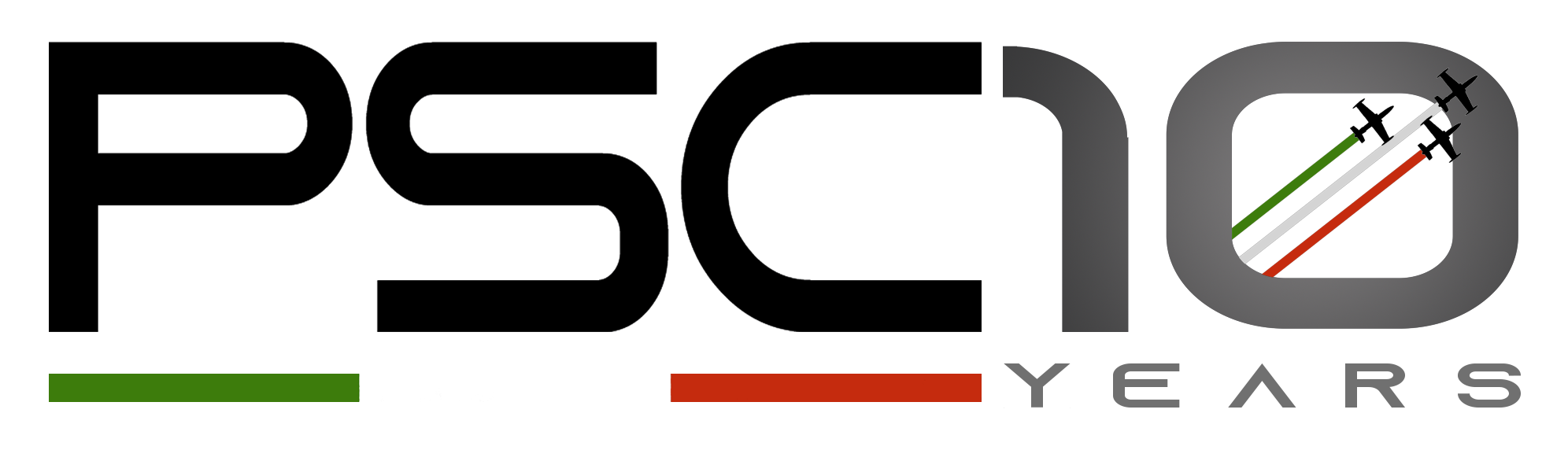 Associazione Culturale di Fotografia Aeronautica senza scopi di lucro    Sede: Via San Zeno 7/a - 37068 Vigasio VR – C. F. 93246950237MODULO RICHIESTA DI ISCRIZIONE ANNO 2024Il modulo, unitamente a una copia di un documento di identità valido, va inoltrato per mail a pitispotterclub@gmail.com. Il Direttivo, una volta valutata la richiesta d’iscrizione all’Associazione, invierà al richiedente una notifica di accettazione. L’iscrizione sarà poi perfezionata una volta versata la quota associativa che, per il 2024, è pari a euro 10,00. Copia della contabile del bonifico va inviata alla suddetta mail.Il bonifico, con causale “nuovo socio NOME e COGNOME, versamento quota sociale 2024” va eseguito sul seguente conto corrente:iban IT04 T 03069 67684 510369545270Esonero l’Associazione e i suoi Dirigenti da qualsiasi responsabilità nei miei confronti, per tutto ciò che riguarda le attività sociali alle quali parteciperò, in particolare le foto che saranno pubblicate sul Forum, le visite guidate all’interno di aeroporti italiani o esteri, od ancora nell’ambito di visite presso aeromobili o strutture aeronautiche. Dichiaro di aver letto e accettato lo Statuto dei Soci e il Regolamento Interno pubblicati sul Sito ufficiale dell'Associazione. Autorizzo il trattamento dei miei dati personali ai sensi del D. L. 30 giugno 2003 n. 196 per scopi associativi nell’ambito delle iniziative promosse da PITI SPOTTER CLUB – Associazione Culturale di Fotografia Aeronautica, con sede in Via san Zeno 7/a, 37068 Vigasio – Verona.* Il presente modulo è necessario SOLO per le nuove iscrizioni.Per il rinnovo annuale della tessera, è sufficiente ordinare un bonifico della quota sociale presso le coordinate bancarie sopra indicate.Data		Firma 	CognomeNomeLuogo e data di nascitaLuogo e data di nascitaComune di residenzaComune di residenzaComune di residenzaProvinciaProvinciaProvinciaC.A.P.C.A.P.In Via/PiazzaIn Via/PiazzaIn Via/PiazzaN°Telefono FissoTelefono FissoTelefono FissoCellulareCellulareCellularee-maile-maile-mailAnnotazioniAnnotazioniAnnotazioniAnnotazioniAnnotazioniAnnotazioni